             ЗАЯВКА     НА   УЧАСТЬ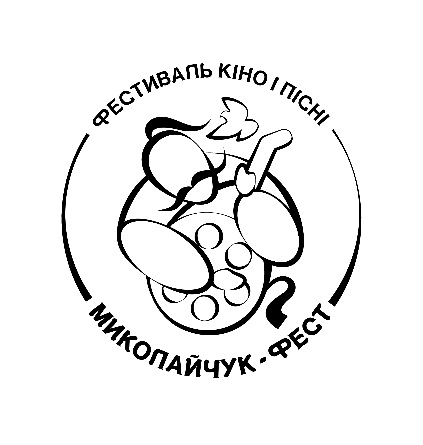 у конкурсі українського кінов рамках «МИКОЛАЙЧУК-ФЕСТУ»Прізвище, ім’я, по-батькові учасника __________________________________________________Дата і місце народження_______________________________________________________________Назва фільму ________________________________________________________________________Співавтори фільму (вказати, якщо є)_____________________________________________________Дата створення фільму________________________________________________Жанр фільму________________________________________________________________________Хронометраж_________________________________________________________год_____хв____Посилання на інтернет-ресурс, де викладений відеофільм_______________________________________________________________________________________________________________________Кількість необхідних місць для проживання______________________________________________ Контактний телефон (моб., інш.)________________________________________________e-mail_______________________________________________________________________________Коротка творча біографія учасника________________________________________________________________________________________________________________________________________________________________________________________________________________________________________________________________________________________________________________________________________________________________________________________________________________________________________________________________________________________________________________________________________________________________________________________________________________Анотація до фільму_____________________________________________________________________________________________________________________________________________________________________________________________________________________________________________________________________________________________________________________________________________________________________________________________________________________________________________________________________________________________________Конкурсна програма**Заповнюється учасниками конкурсу відеороликів на українську пісню. Відповідно до п. 2.1.5. Положення «Миколайчук-Фесту» один учасник може подавати не більше двох відеоробіт на конкурс. До 20 травня 2016р.надіслати на e-mail: kinofest2016@gmail.comДетальніше на сайті: www.fph.org.ua          ЗАЯВКА     НА   УЧАСТЬу конкурсі української піснів рамках  «МИКОЛАЙЧУК-ФЕСТУ»Прізвище, ім’я, по-батькові (чи назва колективу) ____________________________________________________________________________________________________________________________Дата і місце народження_______________________________________________________________Керівник - ___________________________________________________________________________________________________________________________________________________________Кількість учасників конкурсу _______(загальна), з них ________(дів.)________(хлоп.)Кількість необхідних місць для проживання____________ з них _________(жін.)_________(чол.)Контактний телефон (моб., інш.)________________________________________________e-mail_______________________________________________________________________________Коротка творча біографія учасника________________________________________________________________________________________________________________________________________________________________________________________________________________________________________________________________________________________________________________________________________________________________________________________________________________________________________________________________________________________________________________________________________________________________________________________________________________Конкурсна програма**Згідно п.2.2.2 Положення «Миколайчук-Фесту» в програмі конкурсу має бути одна пісня з українського фільму чи улюблена пісня Івана Миколайчука, друга - народна пісня чи сучасна авторська.До 20 травня 2016р.надіслати на e-mail: kinofest2016@gmail.comДетальніше на сайті: www.fph.org.ua№Назва пісні (кліпу)Жанр пісніВиконавець пісніАвтори музики і текстуТривалість12№Назва творуАвтор слівАвтор музикиТривалістьКількість учасників12